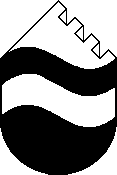 OBČINA AJDOVŠČINACesta 5. maja 6/a, 5270 Ajdovščinatel.: 05 365 91 10, fax: 05 365 91 33e-mail: obcina@ajdovscina.siJavni razpis – sofinanciranje veteranskih organizacij v letu 2017RAZPISNA DOKUMENTACIJAI. POGOJI IN PREDMET SOFINANCIRANJA1. Prijava Prijavitelj mora v svoji prijavi predložiti vse dokumente, zahtevane v javnem razpisu in razpisni dokumentaciji.Prijava in priloženi dokumenti morajo biti potrjeni (podpisani in žigosani).Predloženi vzorec pogodbe prijavitelj podpiše, s čimer sprejema pogodbene pogoje. 2. Vsebina razpisanega programa:Sofinanciranje veteranskih organizacij obsega sofinanciranje proslav občinskega pomena, sofinanciranje drugih spominskih slovesnosti in sofinanciranje delovanja veteranskih organizacij. 3. Pogoji, ki jih mora izpolnjevati prijavitelj:Prijavitelji morajo izpolnjevati naslednje pogoje:imajo sedež, izpostavo, enoto v Občini Ajdovščina ali so organizirani za več občin, katerih programi in/ali projekti se izvajajo tudi na območju Občine Ajdovščina in so vanj vključeni prebivalci s stalnim prebivališčem v Občini Ajdovščina,imajo zagotovljene materialne, prostorske, kadrovske in organizacijske pogoje za izvajanje prijavljenih programov in/ali projektov, imajo izdelano finančno konstrukcijo, iz katere so razvidni prihodki in odhodki izvajanja programa in/ali projekta, delež lastnih sredstev, delež javnih sredstev, delež sredstev uporabnikov in delež sredstev iz drugih virov,so v celoti in pravočasno izpolnili pogodbene obveznosti do občine na podlagi razpisa predhodnega leta, če so na njem sodelovali,so registrirani za opravljanje dejavnosti za izvajanje programov/projektov na področju veteranskih dejavnosti oziroma jih imajo opredeljene v ustanovitvenem aktu oz. statutu,da delujejo na neprofitni osnovi.Ne sofinancira se programov in/ali projektov, ki so sofinancirani iz drugih javnih razpisov Občine Ajdovščina ali iz posebnih proračunskih postavk Občine Ajdovščina.4. Predmet sofinanciranja in merila, po katerih se bodo ocenjevale prejete vloge:Organizacija proslav občinskega pomena:Proslava na Predmeji ob dnevu državnosti – do 3.000 €Proslava ob dnevu suverenosti in odhodu zadnjega vojaka JA iz Severne Primorske – do 1.300 €Pohod po poteh spominov in opominov Nanos – Triglav – do 2.000 €Postavitev spominskega obeležja  – do 1.500 €Organizacija drugih spominskih slovesnosti – do 300 €Izvajalec lahko prijavi do največ 10 prireditev.Pod I. in II. točko se sofinancira: stroške organizacije proslave oz. spominske slovesnosti ter stroške izdelave in postavitve obeležja do 100% Delovanje organizacij:Javni razpis z razpisno dokumentacijo se na podlagi navedenih pogojev in meril objavi na spletni strani občine. Prijavitelji, ki bodo pravočasno oddali popolno vlogo in bodo izpolnjevali pogoje razpisa, bodo ocenjeni v skladu z merili. Sredstva bodo dodeljena najprej za organizacijo proslav občinskega pomena, zatem za organizacijo drugih spominskih slovesnosti, zatem za delovanje organizacij.II. NAVODILA ZA PRIJAVONačin in rok za oddajo prijavPrijave v zaprti kuverti z oznako »Javni razpis veteranske organizacije - ne odpiraj« se pošlje po pošti ali odda osebno na naslov Občina Ajdovščina, Cesta 5. maja 6a, 5270 Ajdovščina. Na hrbtni strani ovojnice mora biti naveden polni naslov prijavitelja. Prijavi se priložijo obrazci in drugi dokumenti navedeni v razpisni dokumentaciji, ki jo zainteresirani dobijo v sprejemni pisarni Občine Ajdovščina ali na spletni strani občine: www.ajdovscina.si, pod rubriko: Javna naročila, objave, razpisi, zavihek: Javni razpisi.Rok za prijavo na javni razpis je 21. 4. 2017. Šteje se, da je prijava pravočasna, če je bila oddana zadnji dan roka za oddajo prijav, po pošti priporočeno, ali osebno v sprejemno pisarno občine do 12. ure. Prijavitelji, ki bodo oddali nepopolno vlogo, bodo pozvani na dopolnitev, nepravočasno prispele prijave pa bodo s sklepom zavržene.Obvestilo o izbiri in podpis pogodbeAdministrativna komisija bo predvidoma dva dni po roku za prijavo na razpis odprla prispele prijave, po odpiranju pa bo pravočasne in popolne prijave ocenila strokovna komisija. O izidu javnega razpisa bodo izvajalci obveščeni predvidoma v 30 dneh po roku za prijavo. Z izbranimi izvajalci bodo sklenjene pogodbe o sofinanciranju.Razpisni obrazci in dokazilaPrijavitelj prijavi program na razpisnih obrazcih in priloži ustrezna dokazila:Ustanovitveni akt (sklep sodišča, odločba upravne enote, statut društva, izpis iz AJPESA,…) iz katerega je razvidna registracija in dejavnost prijavitelja. Parafiran izvod vzorca pogodbe.Način financiranjaZ izbranimi izvajalci bodo podpisane pogodbe o sofinanciranju v letu 2017. Sredstva se posameznemu izvajalcu odobrijo na podlagi pogodbe in prejetih zahtevkov. Ajdovščina,  6. 4. 2017ŽUPANTadej BEOČANINRAZPISNI OBRAZCIPRIJAVA NA JAVNI RAZPISZA SOFINANCIRANJE VETERANSKIH ORGANIZACIJ V LETU 2017PODATKI O IZVAJALCUNaziv: _________________________________________________________________Sedež: _________________________________________________________________Izpostava oz. enota: ______________________________________________________Telefonska št. __________________________ E-mail: ___________________________Matična številka: ____________________________  DŠ: _________________________ TRR:  ________________________________ odprt pri banki ______________________7.	Ime in priimek odgovorne osebe: ____________________________________________8.	E-mail: _____________________________________ Tel.: _______________________9.	Leto ustanovitve/registracije: _____________ Šifra dejavnosti: ____________________10. Pravno organizacijska oblika: _______________________________________________11.  Podatki o članstvu društva:PRIJAVA PROGRAMA: (obkroži)Organizacija proslave občinskega pomena, število prijav: ____Organizacija druge spominske slovesnosti, število prijav: ____Delovanje organizacije, število prijav: ____V kolikor prijavljate več proslav, spominskih slovesnosti ali več programov oz. projektov, je potrebno vsakega prijaviti na svojem obrazcu (I., II. ali III.)ORGANIZACIJA PROSLAVE OBČINSKEGA POMENANaziv proslave: ________________________________________________________Čas izvedbe: od ___________ do  _____________ Kraj izvedbe:____________________________________________________________Vsebina (opis, cilji, namen, ...): FINANČNA KONSTRUKCIJA:Pričakovani prihodki in odhodki izvajanega programa oz. projekta in njihovi deleži v letu 2017 (v tabeli navedite tudi ostale predvidene sofinancerje programa/projekta):ORGANIZACIJA DRUGE SPOMINSKE SLOVESNOSTINaziv slovesnosti: ________________________________________________________Čas izvedbe: od ___________ do  _____________ Kraj izvedbe:____________________________________________________________Vsebina (opis, cilji, namen, …): FINANČNA KONSTRUKCIJA:Pričakovani prihodki in odhodki izvajanega programa oz. projekta in njihovi deleži v letu 2017 (v tabeli navedite tudi ostale predvidene sofinancerje programa/projekta):DELOVANJE ORGANIZACIJNaziv programa oz. projekta: __________________________________________________Čas izvedbe: od ___________ do  _____________ Kraj izvedbe:____________________________________________________________Vsebina programa oz. projekta: (opis, cilji in namen programa, ciljna skupina uporabnikov, trajanje programa) FINANČNA KONSTRUKCIJA:Pričakovani prihodki in odhodki izvajanega programa oz. projekta in njihovi deleži v letu 2017 (v tabeli navedite tudi ostale predvidene sofinancerje programa/projekta):IZJAVEPod kazensko in materialno odgovornostjo izjavljamo, da so vsi podatki navedeni v tej prijavi resnični ter da se strinjamo s preverjanjem namenske porabe odobrenih proračunskih sredstev.Izjavljamo, da navedeni program ni prijavljen na drugih javnih razpisih Občine Ajdovščina.Izjavljamo, da smo seznanjeni in se v celoti strinjamo z določbami javnega razpisa. Izjavljamo, da smo v preteklem letu, v kolikor smo bili pogodbena stranka Občine Ajdovščina, izpolnili vse obveznosti do Občine.Izjavljamo, da dovoljujemo Občini Ajdovščina objavo podatkov za namen objave rezultatov javnega razpisa.Prijavitelj izjavljam, da sem seznanjen z določbami 35. člena Zakona o integriteti in preprečevanju korupcije (Uradni list RS št. 69/2011-UPB2) in izjavljam, da niti sam, niti nobeden od mojih družinskih članov, niti nihče izmed članov poslovodstva prijavitelja, niti njegovi družinski člani niso subjekti, za katere bi veljala omejitev poslovanja z Občino Ajdovščina po tem členu. Zavedam se, da v primeru neresničnosti podane izjave sam nosim odgovornost in posledice zaradi ničnosti sklenjene pogodbe.                               Podpis odgovorne osebe in žig: _________________________________Kraj in datum: __________________PRILOGE:Ustanovitveni akt (sklep sodišča, odločba upravne enote, statut društva, izpis iz AJPESA…) iz katerega je razvidna registracija in dejavnost prijavitelja. Parafiran izvod vzorca pogodbe.VZOREC POGODBEObčina Ajdovščina, Cesta 5. maja 6/a, 5270 Ajdovščina, ki jo zastopa župan Tadej Beočanin, matična številka	5879914,	  davčna številka SI51533251,	    račun	01201-010001459,v nadaljevanju Občina inIzvajalec, naslov, ki ga zastopa predsednik _____________________, matična št. ___________  davčna št. _____________, TRR _________________________v nadaljevanju Izvajalecskleneta POGODBO O SOFINANCIRANJU VETERANSKIH ORGANIZACIJ V LETU 2017členObčina Ajdovščina bo na podlagi Javnega razpisa za sofinanciranje veteranskih organizacij v letu 2017 in Sklepa o sofinanciranju veteranskih organizacij št. 41031-__/2017 z dne _____ izvajalcu sofinancirala prijavljeno proslavo / slovesnost /  program v višini _______ €.členObčina Ajdovščina bo odobrena sredstva nakazala na TRR izvajalca po izvedeni proslavi / slovesnosti programa na podlagi prejetega zahtevka za izplačilo z dokazili (računi) v roku 30 dni od prejema zahtevka. Sredstva bodo nakazana iz proračunske postavke 18033 – programi ostalih neprofitnih organizacij, konto 412000.členIzvajalec se obvezuje:da bo sredstva uporabil izključno za prijavljeno proslavo / slovesnost / program v skladu s sklepom,da bo v primeru odpovedi oz. delne izvedbe programov obvestil Občino Ajdovščina,da bo po končani izvedbi predložil vsebinsko in finančno poročilo.členObčina Ajdovščina lahko po predhodnem obvestilu preverja namensko porabo odobrenih sredstev, izvajalec pa mora preverjanje omogočiti.V primeru nenamenske porabe sredstev Občina Ajdovščina odstopi od pogodbe, izvajalec pa je nenamensko porabljena sredstva dolžan vrniti skupaj z obrestmi, ki se obračunavajo od dneva nakazila sredstev. Na enak način mora vrniti prejeta sredstva tudi če se ugotovi, da podatki, ki jih je društvo navedlo v vlogi, niso preverljivi.členIzvajalec mora poročilo o izvedbi proslave / slovesnosti/ programa predložiti v roku 30 dni po izvedbi, najkasneje pa do 31. januarja 2018. Če poročila ne predloži v določenem roku ali ne sporoči objektivnih razlogov za zamudo roka, se šteje, da je pogodba razveljavljena, nakazana sredstva pa mora skupaj z obrestmi, ki tečejo od dneva nakazila, vrniti.členOb morebitnih spremembah znižanja proračunskih sredstev, se procentualno znižajo tudi pogodbena sredstva. Občina Ajdovščina o tem društvo obvesti v roku 8 dni od nastanka spremembe. Izvajalec je dolžan razliko med izplačanimi sredstvi in sredstvi po sprejetih rebalansih vrniti v proračun občine do 31.12. tekočega leta.členPogodbeni stranki določita, da sta skrbnika pogodbe:za Občino Ajdovščina: oddelek za družbene zadeve, Jerica Stibiljza izvajalca: ____________________________________________členMorebitne spremembe in dopolnitve pogodbe stranki uredita z aneksom k tej pogodbi.Spore v zvezi s to pogodbo rešujeta pogodbeni stranki sporazumno, sicer pa pristojno sodišče.členSkladno s 14. členom Zakona o integriteti in preprečevanju korupcije (Uradni list RS št. 69/11 – UPB2) je ta pogodba nična, če kdo v imenu in na račun druge pogodbene stranke, naročniku, njegovemu predstavniku ali posredniku da, obljubi ali ponudi kakšno nedovoljeno korist za:pridobitev posla aliza sklenitev posla pod ugodnejšimi pogoji aliza opustitev dolžnega nadzora nad izvajanjem pogodbenih obveznosti aliza drugo ravnanje ali opustitev, s katerim je naročniku povzročena škoda ali je omogočena pridobitev nedovoljene koristi katerikoli pogodbeni stranki ali njenemu predstavniku, zastopniku ali posredniku.členPogodba je sestavljena v dveh enakih izvodih, od katerih prejme vsaka pogodbena stranka en izvod.členPogodba stopi v veljavo z dnem podpisa obeh pogodbenih strank. členIzvajalec mora podpisano pogodbo vrniti v roku 8 dni od prejema pogodbe, sicer se šteje, da je umaknil vlogo za pridobitev sredstev. Številka: Datum:   meriloštevilo točk1.Razvijanje in spodbujanje domoljubja ter ohranjanje zgodovinskih izročilŠtevilo programov in projektov (ne sofinancira se prireditev, ki so prijavljene pod točko I. oz. II)10 točk / program   5 točk / projektKontinuiteta izvajanja programov in projektov5 točk / program   2 točki / projekt2.Število (evidentiranih) članovTočkuje se število članov prijavitelja s stalnim prebivališčem na območju občine na naslednji način:  število članov prijavitelja / najvišje število članov posameznega prijavitelja na razpisu * 20do 10 točk3.Organiziranost na območju Občine AjdovščinaSedež, izpostava ali enota organizacije na območju občine Ajdovščina10 točkSedež izven občine, izvedba programa na območju občine, v program so vključeni prebivalci s stalnim prebivališčem v občini Ajdovščina5 točkS stalnim prebivališčem v Občini AjdovščinaŠtevilo članov iz drugih občinSkupajŠtevilo članovSofinancerji proslaveSredstva v €v %Lastna sredstvaPrispevki uporabnikovSponzorji, donatorjiDrugi viri:Pričakovana sredstva razpisa:SKUPAJStruktura odhodkovSredstva v €v %Stroški: (navedite kateri)SKUPAJSofinancerji slovesnostiSredstva v €v %Lastna sredstvaPrispevki uporabnikovSponzorji, donatorjiDrugi viri:Pričakovana sredstva razpisa:SKUPAJStruktura odhodkovSredstva v €v %Stroški: (navedite kateri)SKUPAJSofinancerji programa/projektaSredstva v €v %Lastna sredstvaPrispevki uporabnikovSponzorji, donatorjiDrugi viri:Pričakovana sredstva razpisa:SKUPAJStruktura odhodkovSredstva v €v %Stroški: (navedite kateri)SKUPAJIZVAJALEC______________________________________________OBČINA AJDOVŠČINAŽUPANTadej BEOČANIN